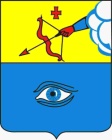 ПОСТАНОВЛЕНИЕ___20.02.2024__                                                                                                № _9/5_ г. ГлазовОб утверждении Плана инвестиционного развития муниципального образования «Городской округ «Город Глазов»   Удмуртской Республики» на 2024 годВ рамках внедрения Регионального инвестиционного стандарта, в соответствии с приказом Министерства экономического развития Российской Федерации от 30.09.2021 № 591 «О системе новых инвестиционных проектов в субъектах Российской Федерации» («Региональный инвестиционный стандарт»)»,  в целях формирования комплексного плана привлечения и развития бизнеса, повышения инвестиционной привлекательности муниципального образования «Городской округ «Город Глазов» Удмуртской Республики» и практических мерах по его реализации, руководствуясь Уставом города Глазова,  ПОСТАНОВЛЯЮ:1. Утвердить План инвестиционного развития муниципального образования «Городской округ «Город Глазов» Удмуртской Республики» на 2024 год (приложение № 1 к постановлению).2. Назначить ответственных за реализацию комплекса мероприятий и сдачи отчетности по Плану инвестиционного развития муниципального образования «Городской округ «Город Глазов» Удмуртской Республики» на 2024 год (приложение № 2 к постановлению).3. Настоящее постановление подлежит официальному опубликованию.4. Контроль за исполнением настоящего постановления оставляю за собой.сПриложение № 1 к постановлению Администрации города Глазоваот __20.02.2024_ № _9/5__План инвестиционного развития муниципального образования «Городской округ «Город Глазов»  Удмуртской Республики» на  2024 годПриложение № 2 к постановлению Администрации города Глазоваот _20.02.2024_   № _9/5_Ответственные за реализацию комплекса мероприятий и сдачи отчетности по Плану инвестиционного развития муниципального образования«Городской округ «Город Глазов» Удмуртской Республики» на 2024 год  УЭиРГ - управление экономики, развития города, промышленности, потребительского рынка и предпринимательстваАНО ЦРБ и ГС – автономная некоммерческая организация  «Центр развития бизнеса и городской среды» (по согласованию)УАиГ – управление архитектуры и градостроительстваУИО – управление имущественных отношенийАдминистрация муниципального образования «Городской округ «Город Глазов» Удмуртской Республики»(Администрация города Глазова) «Удмурт Элькунысь«Глазкар»  кар округ»муниципал кылдытэтлэн Администрациез(Глазкарлэн Администрациез)Глава города ГлазоваС.Н. Коновалов№ п/пНаименование мероприятияПланПланПланПояснения по мероприятиям/ проблематика№ п/пНаименование мероприятияЭкономический эффект от мероприятий (ед., тыс.руб.)Экономический эффект от мероприятий (ед., тыс.руб.)Экономический эффект от мероприятий (ед., тыс.руб.)Пояснения по мероприятиям/ проблематика№ п/пНаименование мероприятия1 п/г 2024 года2 п/г 2024 года2024   годПояснения по мероприятиям/ проблематикаБлок 1. Повышение инвестиционной привлекательностиБлок 1. Повышение инвестиционной привлекательностиБлок 1. Повышение инвестиционной привлекательностиБлок 1. Повышение инвестиционной привлекательностиБлок 1. Повышение инвестиционной привлекательностиБлок 1. Повышение инвестиционной привлекательностиРаздел 1. Создание условий для привлечения инвестицийРаздел 1. Создание условий для привлечения инвестицийРаздел 1. Создание условий для привлечения инвестицийРаздел 1. Создание условий для привлечения инвестицийРаздел 1. Создание условий для привлечения инвестицийРаздел 1. Создание условий для привлечения инвестиций1.1Наличие координационного органа при Главе МО, регулирующего вопросы развития  инвестиционной деятельности на территории МО (да/нет)дадада*Указать наименование совещательного органа и ссылку на документ, размещенный на официальном сайте МО1.2Количество проведенных заседаний координационного органа при Главе МО, регулирующего вопросы развития  инвестиционной деятельности на территории МО (ед.)112*Указать информацию по заседаниям (основную тему проведенного заседания)1.3Наличие в муниципальной программе мероприятий, направленных на инвестиционное развитие и привлечение инвестиций (да/нет) дадада*Указать наименование документа, наименование мероприятия и ссылку на документ, размещенный на официальном сайте МО1.4Ведение раздела об инвестиционной деятельности на официальном сайте МО (да/нет), в том числе:дадада*Указать ссылку на раздел об инвестиционной деятельности на официальном сайте МО 1.4.1Размещение инвестиционного профиля МО  (да/нет)дадада*Указать ссылку на размещение информации на официальном сайте МО 1.4.2Наличие актуальной информации о мерах государственной  поддержки инвестиционной деятельности (да/нет)дадада*Указать ссылку на размещение информации о мерах государственной и муниципальной поддержки инвестиционной деятельности на официальном сайте МО1.5Внедрение и реализация Регионального инвестиционного стандарта в МО:----1.5.1Размещение на официальном сайте МО информации обо всех элементах Регионального инвестиционного стандарта (РИС) (да/нет)дадада*Указать ссылку на раздел о РИС  на сайте МО1.5.2Наличие на официальном сайте МО информации об инвестиционном уполномоченном и (или) инвестиционной команде МО (да/нет)дадада*Указать ссылку на размещение информации об инвестиционном уполномоченном и (или) об инвестиционной команде МО1.5.3Размещение на официальном сайте МО ссылки на Инвестиционную карту (да/нет)дадада*Указать ссылку на раздел сайта МО, где размещена Инвестиционная карта ((или ссылка на неё)1.5.4Формирование, ведение и актуализация  Инвестиционной карты (да/нет)дадада*Указать перечень уполномоченных должностных лиц МО, ответственных за ввод и своевременную актуализацию данных Инвестиционной карты 1.5.5Реализация свода инвестиционных правил на уровне МО (да/нет)дадада*Внести информацию о соблюдении сроков при реализации алгоритмов действий инвесторов, в случае нарушения сроков - указать причину1.5.6Актуализация инвестиционного профиля  МО (да/нет)дадада*Указать ссылку на размещение информации на официальном сайте МОРаздел 2. Работа с имущественным комплексом и земельными ресурсамиРаздел 2. Работа с имущественным комплексом и земельными ресурсамиРаздел 2. Работа с имущественным комплексом и земельными ресурсамиРаздел 2. Работа с имущественным комплексом и земельными ресурсамиРаздел 2. Работа с имущественным комплексом и земельными ресурсамиРаздел 2. Работа с имущественным комплексом и земельными ресурсами2.1Количество вовлеченных в оборот инвестиционных площадок, всего, в том числе: 909-- земельные участки (продажа, аренда) (ед.)909*Перечислить земельные участки с указанием кадастровых номеров и получателей- строения, здания, сооружения, иные объекты недвижимости (ед.)000*Перечислить объекты капитального строительства (строения, здания, помещения)  с указанием кадастровых номеров и получателей2.2Количество земельных участков, предоставленных в аренду без проведения торгов в рамках предоставления мер государственной поддержки (ед.)9092.3. Количество новых инвестиционных площадок, размещенных на Инвестиционной карте Удмуртской Республики  112-Раздел 3. Социально-экономический эффект от реализации мероприятий, направленных на развитие инвестиционной деятельности муниципальных образованийРаздел 3. Социально-экономический эффект от реализации мероприятий, направленных на развитие инвестиционной деятельности муниципальных образованийРаздел 3. Социально-экономический эффект от реализации мероприятий, направленных на развитие инвестиционной деятельности муниципальных образованийРаздел 3. Социально-экономический эффект от реализации мероприятий, направленных на развитие инвестиционной деятельности муниципальных образованийРаздел 3. Социально-экономический эффект от реализации мероприятий, направленных на развитие инвестиционной деятельности муниципальных образованийРаздел 3. Социально-экономический эффект от реализации мероприятий, направленных на развитие инвестиционной деятельности муниципальных образований3.1Количество инвестиционных проектов, реализуемых на территории МО (за исключением проектов, реализуемых с применением механизма государственно-частного партнерства) (ед.) (по состоянию на конец отчетного периода)102*102*102*Перечислить инвестиционные проекты1.2.3……. *2 проекта не вносятся в программу СВОД – СМАРТ (коммерческая тайна) -перечислить3.1.1Объем инвестиций по проектам за отчетный период (тыс. руб.) 130 000302 371432 371-3.1.2Количество созданных рабочих мест за отчетный период (ед.) 204262-3.1.3.Объем дополнительных доходов в бюджет города Глазова от реализации инвестиционных проектов за отчетный период  (тыс. руб.), всего, в том числе:10055,25596,715651,19-3.1.3.- НДФЛ 3 200,04 554,07 754,0-3.1.3.- налоги на совокупный доход (УСН, ЕСХН, патент) 000-3.1.3.- земельный налог000-3.1.3.- доходы от аренды имущества и земельных участков937,31042,71 980,0-3.1.3.- доходы от продажи имущества 000-3.1.3.- доходы от продажи земельных участков5 917,905 917,9-3.2Количество новых (потенциальных возможных) инвестиционных проектов (за исключением проектов, реализуемых с применением механизма государственно-частного партнерства) (ед.) (на конец отчетного периода)101010Перечислить инвестиционные проекты1.2.3…….Раздел 4. Лучшие практики муниципальных образований по работе с инвесторами, повышающие инвестиционную привлекательность территорий МО  Раздел 4. Лучшие практики муниципальных образований по работе с инвесторами, повышающие инвестиционную привлекательность территорий МО  Раздел 4. Лучшие практики муниципальных образований по работе с инвесторами, повышающие инвестиционную привлекательность территорий МО  Раздел 4. Лучшие практики муниципальных образований по работе с инвесторами, повышающие инвестиционную привлекательность территорий МО  Раздел 4. Лучшие практики муниципальных образований по работе с инвесторами, повышающие инвестиционную привлекательность территорий МО  Раздел 4. Лучшие практики муниципальных образований по работе с инвесторами, повышающие инвестиционную привлекательность территорий МО  4.1Специализированная организация по работе с бизнесом АНО «Центр развития бизнеса и городской среды» (да/нет)дадада*Указать: наименование  практики, краткое описание, наличие  ссылки на размещение информации на сайте МО Блок 2. Развитие бизнесаБлок 2. Развитие бизнесаБлок 2. Развитие бизнесаБлок 2. Развитие бизнесаБлок 2. Развитие бизнесаБлок 2. Развитие бизнесаРаздел 1. Создание условий для развития бизнесаРаздел 1. Создание условий для развития бизнесаРаздел 1. Создание условий для развития бизнесаРаздел 1. Создание условий для развития бизнесаРаздел 1. Создание условий для развития бизнесаРаздел 1. Создание условий для развития бизнеса1.1Наличие муниципальной программы поддержки и развития малого и среднего предпринимательства (да/нет) дадада*Указать наименование документа, наименование мероприятия и ссылку  на документ, размещенный на сайте МО1.2Информативность сайта МО, в том числе наличие:- 1.2.1наличие актуальной информации о мерах поддержки МСП (да/нет)дадада*Указать ссылку на страницу сайта МО 1.2.2доведение информации до субъектов малого предпринимательства через сайт города и социальные сети об акселерационных программах, а также основных и значимых мероприятиях, проводимых в рамках поддержки предпринимательства в УР (да/нет)дадада*Указать ссылку на официальную страницу сайта МО в социальной сети "ВКонтакте" и "Телеграм"1.3Количество проведенных консультационных и презентационных мероприятий (семинаров, круглых столов, рабочих встреч, выставок), направленных на развитие МСП (ед.)202040*Проведение семинаров, круглых столов, образовательных программ1.4Количество проведенных заседаний совещательного/координационного органа по вопросам развития бизнеса (ед.)123*Указать дату и основную тему проведенного заседания Раздел 2. Социально – экономический эффект от реализации мероприятий, направленных на развитие предпринимательской деятельности муниципальных образованийРаздел 2. Социально – экономический эффект от реализации мероприятий, направленных на развитие предпринимательской деятельности муниципальных образованийРаздел 2. Социально – экономический эффект от реализации мероприятий, направленных на развитие предпринимательской деятельности муниципальных образованийРаздел 2. Социально – экономический эффект от реализации мероприятий, направленных на развитие предпринимательской деятельности муниципальных образованийРаздел 2. Социально – экономический эффект от реализации мероприятий, направленных на развитие предпринимательской деятельности муниципальных образованийРаздел 2. Социально – экономический эффект от реализации мероприятий, направленных на развитие предпринимательской деятельности муниципальных образований2.1.Количество обращений (ед.):2.1.в Микрокредитную компанию Удмуртский фонд развития предпринимательства253055-2.1.в Гарантийный фонд содействия кредитованию малого и среднего предпринимательства Удмуртской Республики336-2.1.в АНО "Корпорация развития Удмуртской Республики", в т.ч.5510-2.1.в Центр поддержки предпринимательства Удмуртской Республики224-2.1.в Центр поддержки экспорта Удмуртской Республики224-2.1.в АНО "Центр развития бизнеса и городской среды" (количество консультаций, ед.) 272301573-2.2.Количество субъектов МСП со статусом «социальное предприятие»224-2.3Количество новых физических лиц и индивидуальных предпринимателей, уплачивающий налог на профессиональный доход (ед.)3030602.4Количество написанных бизнес-планов для получения государственной социальной помощи на основании социального контракта (ед.)2530552.5Общий объем инвестиций в связи с  реализацией социальных контрактов (тыс. руб.)7 0008 00015 000Раздел 3. Работа с имущественным комплексом и земельными ресурсамиРаздел 3. Работа с имущественным комплексом и земельными ресурсамиРаздел 3. Работа с имущественным комплексом и земельными ресурсамиРаздел 3. Работа с имущественным комплексом и земельными ресурсамиРаздел 3. Работа с имущественным комплексом и земельными ресурсамиРаздел 3. Работа с имущественным комплексом и земельными ресурсами3.1.Наличие муниципального перечня имущества, предназначенного для передачи во владение и (или) пользование субъектам МСП и  самозанятым гражданам (да/нет), в т.ч.дададаУказать наименование документа (с последними изменениями) 3.1.1количество объектов имущества, включенных в Перечень011- 3.1.2количество предоставленных объектов имущества субъектам МСП и самозанятым гражданам из числа включенных в Перечень011-Сокращения:Сокращения:МО - муниципальное образованиеМО - муниципальное образованиеРИС - Региональный инвестиционный стандартРИС - Региональный инвестиционный стандартИнвестиционная карта УР - Инвестиционная карта Удмуртской РеспубликиИнвестиционная карта УР - Инвестиционная карта Удмуртской РеспубликиИнвестиционная карта УР - Инвестиционная карта Удмуртской РеспубликиМСП - малое и среднее предпринимательствоМСП - малое и среднее предпринимательствоМКК УФРП - Микрокредитная компания Удмуртский фонд развития предпринимательстваМКК УФРП - Микрокредитная компания Удмуртский фонд развития предпринимательстваМКК УФРП - Микрокредитная компания Удмуртский фонд развития предпринимательстваМКК УФРП - Микрокредитная компания Удмуртский фонд развития предпринимательстваКР УР - АНО "Корпорация развития Удмуртской Республики"КР УР - АНО "Корпорация развития Удмуртской Республики"ЦПП УР - Центр поддержки предпринимательства Удмуртской РеспубликиЦПП УР - Центр поддержки предпринимательства Удмуртской РеспубликиЦПП УР - Центр поддержки предпринимательства Удмуртской РеспубликиЦПЭ УР - Центр поддержки экспорта Удмуртской РеспубликиЦПЭ УР - Центр поддержки экспорта Удмуртской РеспубликиЦентр - АНО "Центр развития бизнеса и городской среды" (город Глазов)Центр - АНО "Центр развития бизнеса и городской среды" (город Глазов)Наименование мероприятияОтветственные исполнителиОтветственные исполнителиОтветственные исполнителиНаименование мероприятия1 п/г 2024 года2 п/г 2024 годаза 2024 годБлок 1. Повышение инвестиционной привлекательностиБлок 1. Повышение инвестиционной привлекательностиБлок 1. Повышение инвестиционной привлекательностиБлок 1. Повышение инвестиционной привлекательностиРаздел 1. Создание условий для привлечения инвестицийУЭиРГ, АНО ЦРБ и ГС, УАиГ, УИО УЭиРГ, АНО ЦРБ и ГС, УАиГ, УИО УЭиРГ, АНО ЦРБ и ГС, УАиГ, УИО Раздел 2. Работа с имущественным комплексом и земельными ресурсамиУАиГ, УИО, АНО ЦРБ и ГС УАиГ, УИО, АНО ЦРБ и ГС УАиГ, УИО, АНО ЦРБ и ГС Раздел 3. Социально-экономический эффект от реализации мероприятий, направленных на развитие инвестиционной деятельности муниципальных образованийУЭиРГ, УИОУЭиРГ, УИОУЭиРГ, УИОРаздел 4. Лучшие практики муниципальных образований по работе с инвесторами, повышающие инвестиционную привлекательность территорий МО  АНО ЦРБ и ГС, УЭиРГАНО ЦРБ и ГС, УЭиРГАНО ЦРБ и ГС, УЭиРГБлок 2. Развитие бизнесаБлок 2. Развитие бизнесаБлок 2. Развитие бизнесаБлок 2. Развитие бизнесаРаздел 1. Создание условий для развития бизнесаУЭиРГ, АНО ЦРБ и ГС УЭиРГ, АНО ЦРБ и ГС УЭиРГ, АНО ЦРБ и ГС Раздел 2. Социально – экономический эффект от реализации мероприятий, направленных на развитие предпринимательской деятельности муниципальных образованийУЭиРГ, АНО ЦРБ и ГСУЭиРГ, АНО ЦРБ и ГСУЭиРГ, АНО ЦРБ и ГСРаздел 3. Работа с имущественным комплексом и земельными ресурсамиУИОУИОУИО